                                                                           Проєкт Ірина БАРАБУХ     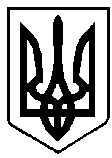 ВАРАСЬКА МІСЬКА РАДАВИКОНАВЧИЙ КОМІТЕТВАРАСЬКОЇ МІСЬКОЇ РАДИ                   Р І Ш Е Н Н Я                            18 лютого 2022 року	                                     № 72-ПРВ—22-7210Розглянувши звіт про виконання фінансового плану комунального підприємства «Благоустрій» Вараської міської ради, з метою здійснення контролю за фінансово-господарською діяльністю, підвищення ефективності роботи комунальних підприємств громади, відповідно рішення виконавчого комітету Вараської міської ради від 28.05.2019 №114 «Про затвердження порядку складання, затвердження та контролю виконання фінансових планів комунальних підприємств Вараської міської ради», керуючись статтями 17, 27, 59 Закону України «Про місцеве самоврядування в Україні», виконавчий комітет Вараської міської радиВ И Р І Ш И В:Звіт про виконання фінансового плану комунального підприємства «Благоустрій» Вараської міської ради за 2021 рік №4550-СЗ-01-22, взяти до відома (додається).Комунальному підприємству «Благоустрій» Вараської міської ради постійно вживати заходів щодо підвищення прибуткових показників підприємства та оптимізації витрат.3. Контроль за виконанням даного рішення покласти на міського голову та заступників міського голови відповідно до розподілу функціональних обов’язків.Міський голова                                                           Олександр МЕНЗУЛПро розгляд звіту щодо виконання фінансового плану комунального  підприємства «Благоустрій» Вараської міської ради за 2021 рік